Ejercicio 1 – ARTIP CapacitaciónΑρχή φόρμαςΤέλος φόρμαςProtocolo de Estambul Básico I 
Evaluación de la comprensión básica de componentes fundamentales del Protocolo de Estambul.Pregunta: 1Pregunta: 1Pregunta: 1Pregunta: 1¿Qué es el Protocolo de Estambul? 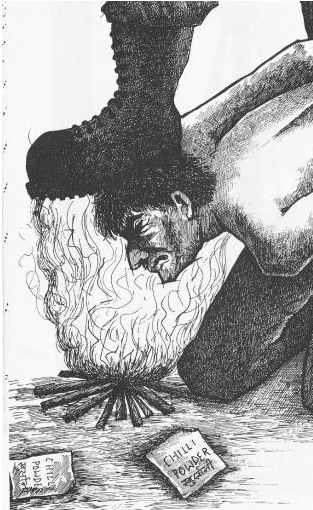 ¿Qué es el Protocolo de Estambul? ¿Qué es el Protocolo de Estambul? ¿Qué es el Protocolo de Estambul? OpciónRespuesta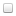 Un acuerdo internacionalUn estándar de capacitaciónUn  manual sobre el tratamiento médico de víctimas de la tortura.Pregunta: 2Pregunta: 2Pregunta: 2Pregunta: 2La salud mental interviene en todas las investigaciones, porque... La salud mental interviene en todas las investigaciones, porque... La salud mental interviene en todas las investigaciones, porque... La salud mental interviene en todas las investigaciones, porque... OpciónRespuestala reacción psicológica a la tortura (trauma psicológico) puede interferir en la memoria y el relato de lo ocurrido. la reacción psicológica a la tortura (trauma psicológico) constituye un indicio.la reacción psicológica a la tortura (trauma psicológico) es a causa de su frecuencia un aspecto importante a considerar.Pregunta: 3Pregunta: 3Pregunta: 3Pregunta: 3El Protocolo de Estambul contiene…
El Protocolo de Estambul contiene…
El Protocolo de Estambul contiene…
El Protocolo de Estambul contiene…
OpciónRespuestainformación médicainformación legalinformación psicológicadirectivas para el tratamientoPregunta: 4Pregunta: 4Pregunta: 4Pregunta: 4La tortura... 
La tortura... 
La tortura... 
La tortura... 
OpciónRespuestaes permitida si hay vidas en peligro.es permitida si un tribunal de justicia lo exige.no es permitida en ningún caso.Pregunta: 5Pregunta: 5Pregunta: 5Pregunta: 5El Protocolo de Estambul consiste de...
El Protocolo de Estambul consiste de...
El Protocolo de Estambul consiste de...
El Protocolo de Estambul consiste de...
OpciónRespuestacapítulos separados para juristas y profesionales de la salud.capítulos con diferentes enfoques  relevantes para todos los profesionales.los textos completos de las directivas de los derechos humanos internacionales.Pregunta: 6Pregunta: 6Pregunta: 6Pregunta: 6El Protocolo de Estambul fue creado por ...El Protocolo de Estambul fue creado por ...El Protocolo de Estambul fue creado por ...El Protocolo de Estambul fue creado por ...OpciónRespuestaun equipo legalun equipo de expertos en medicinaun equipo interdisciplinarioPregunta: 7Pregunta: 7Pregunta: 7Pregunta: 7Los anexos del Protocolo de Estambul  incluyen.. 
Los anexos del Protocolo de Estambul  incluyen.. 
Los anexos del Protocolo de Estambul  incluyen.. 
Los anexos del Protocolo de Estambul  incluyen.. 
OpciónRespuestaun capítulo sobre las pruebas de diagnóstico	 un capítulo sobre dibujos anatómicosdirectrices para la evaluación médica de la tortura y los malos tratosun manual para el tratamientoPregunta: 8Pregunta: 8Pregunta: 8Pregunta: 8El Protocolo de Estambul cuenta con el apoyo de…El Protocolo de Estambul cuenta con el apoyo de…El Protocolo de Estambul cuenta con el apoyo de…El Protocolo de Estambul cuenta con el apoyo de…OpciónRespuestala Asociación Médica Mundial   (AMM)la  Asociación Psiquiátrica Mundial   (APM)as Naciones Unidas el Consejo Internacional de Rehabilitación de Víctimas de la Tortura (sigla en inglés: IRCT)Pregunta: 9Pregunta: 9Pregunta: 9Pregunta: 9Los médicos.. 
Los médicos.. 
Los médicos.. 
Los médicos.. 
OpciónRespuestadeben consentir a atender la salud en caso de tortura mantenida.no deben documentar torturas, si así lo ordenan autoridades más altas.no deben participar participar en la práctica de la tortura o callarla. tienen el permiso de  soportar tortura si hay vidas en peligro.deben hacer un esfuerzo máximo para que la tortura cese, deben documentarla y denunciarla.Pregunta: 10Pregunta: 10Pregunta: 10Pregunta: 10Para los miembros de las profesiones jurídicas...  Para los miembros de las profesiones jurídicas...  Para los miembros de las profesiones jurídicas...  Para los miembros de las profesiones jurídicas...  OpciónRespuestano existen directivas internacionales que rigen el comportamiento profesional. Sólo el derecho nacional y los colegios de abogados lo regulan.se aplican directivas internacionales.